БПОУ «Седельниковский агропромышленный техникум»Индивидуальный проектТема «……..»                                                                                   Выполнил:студент 13 группы по специальности  39.02.01 «Социальная работа»ФИО                                                                                   Руководитель проекта:                                                                                   ФИОСедельниково, 2023СодержаниеПАСПОРТ ПРОЕКТАНаименование проекта «………………………………………»ФИО руководителя проекта – Учебный предмет – Тип проекта – см. Приложение №1Заказчик проекта – Продукт проекта – см. Приложение №2Цель проекта –  см. Приложение №3Задачи проекта:  см. Приложение №48.1.8.2. 8.3. 8.4. 8.5. Введение Прописать примерно на один листВ этом разделе дается краткая характеристика современного состояния проблемы, обосновывается актуальность выполняемой работы, ее практическое значение, формулируются цель и задачи, объем и предмет исследования, выдвигается гипотеза.Обоснование актуальности выбранной темы должны быть немногословным и показывать своевременность и значимость темы, излагать суть проблемной ситуации, показать границу между знанием и незнанием о предмете исследования.Далее переходим к формулированию цели работы и конкретных задач, которые предстоит решить в соответствии с этой целью. Это обычно делается в форме перечисления (изучить..., описать…., установить….., выяснить и т.д.).Цель одна; задач – несколько (оптимально 3-5). Цель формулируется кратко, одним предложением и указывает общее направление проекта. Цель звучит (написать…..составить….. сделать….. выяснить….доказать…. создать…разработать… и т.д.). Цель должна быть связана с темой (соответствовать теме) и зачастую бывает созвучна с ней.Реализация задач направлена на достижение цели. Задачи уточняют цель. Формулировки задач должны соответствовать содержанию работы. Заголовки разделов рождаются, как правило, из формулировки задач.В исследовательском проекте, обязательным элементом введения является формулировка объекта и предмета исследования. Объект – это процесс или явление, порождающее проблемную ситуацию и избранное для изучения. Предмет исследования находится в границах объекта, является частью. Предмет исследования определяет тему, которая обозначается на титульном листе как название.Глава 1.Теоретические основы индивидуального проекта Прописывается 3, 4 параграфа,  объем теоретических основ не 10 стр.Здесь автор должен показать теоретические знание исследуемой темы, а также умение работать с литературой: подбирать необходимые источники, проводить их анализ и сопоставления. В обзоре литературы нужно показать, что автор знаком с областью исследования по нескольким источникам и способен поставить перед собой исследовательскую задачу.В тексте допустимы рисунки и таблицы. Пример оформления.ТаблицаТаблица 1 – Студенческая средаРисунок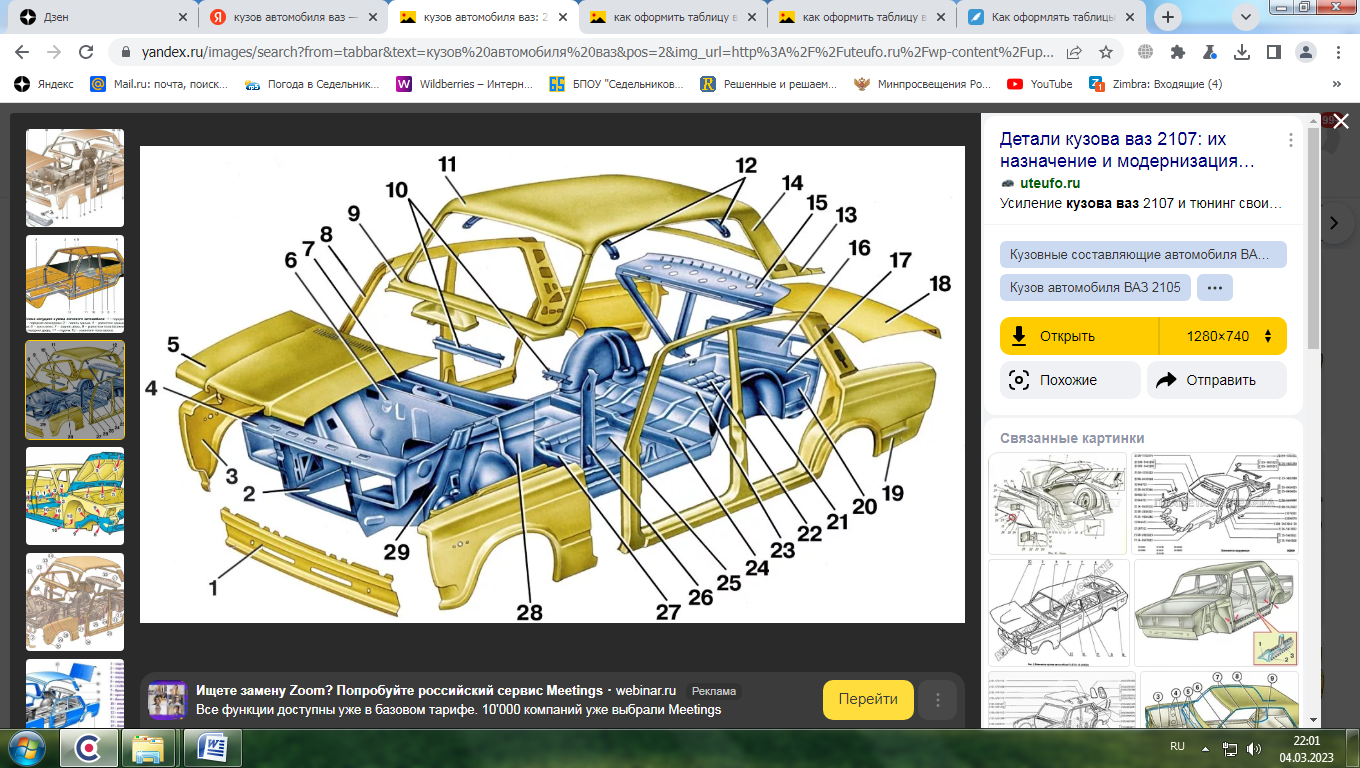 Рис.1.Кузов автомобиляВ конце раздела делается краткий вывод о степени изученности и перспективах дальнейших практических исследовании по данной проблеме.КАЖДАЯ НОВАЯ  ГЛАВА ПИШЕТСЯ С НОВОГО ЛИСТАГлава 2. Практические основы индивидуального проектаЭто раздел, в котором подробно излагаются и описываются методы проведенных исследований, полученные результаты, отписываются этапа работы, целевая аудитория, сроки реализации проект, материальное обеспечение  и т.д. При желании исполнитель проект может предложить свои  разделы практической главы.2.1 Целевой аудиторий проекта являются - заказчики проекта: - участник проекта: - пользователи проекта: 2.2 Проектное решение 2. 3. Календарный план – график реализации проекта2. 4. Ресурсы для реализации проекта2.5. Стоимостная оценка проекта2.6.Управление проектом2.7. Ожидаемые результатыРиски и пути минимизации проектаЗаключениеВ этом разделе кратко (по пунктам) формулируются результаты, даются практические рекомендации и намечаются перспективы для дальнейшего исследования. Заключение выполняет роль концовки и включает логические стройное изложение полученных итогов и их соотношение с общей целью и конкретными задачами. Здесь необходимо оценить, достиг ли автор цели, в какой степени цель достигнута.Список используемых источниковВ этом разделе в алфавитном порядке перечисляются все использованные в работе, минимум 5 литературных источников. ПриложенияВ этот раздел помещают вспомогательные и дополнительные материалы, которые загромождают текст основной части работы. В приложении размещают: вопросы анкетирования, вопросы и варианты ответов теста, составленные рекомендации, памятки, таблицы, графики и диаграммы и т.д.Приложение №1информационный проект - проект, целью которого является сбор, анализ и представление информации по какой-либо актуальной предметной / межпредметной или предпрофессиональной тематике;исследовательский проект - проект, направленный на доказательство или опровержение какой-либо гипотезы, исследование какой-либо проблемы; при этом акцент на теоретической части проекта не означает отсутствия практической;практико-ориентированный, прикладной, продукционный проект - проект, имеющий на выходе конкретный продукт; проект, направленный на решение какой-либо проблемы, на практическое воплощение в жизнь какой-то идеи; данный продукт может использоваться как самим участником, так и иметь внешнего заказчика, например социальных партнёров образовательной организации;творческий проект - проект, направленный на создание какого-то творческого продукта; проект, предполагающий свободный, нестандартный подход к оформлению результатов работы;социальный (социально-ориентированный) проект - проект, который направлен на повышение гражданской активности обучающихся и населения; проект, предполагающий сбор, анализ и представление информации по какой- нибудь актуальной социально-значимой тематике.Приложение №2Результатом (продуктом) проектной деятельности может быть любая из следующих работ:а)	письменная работа (эссе, реферат, аналитические материалы, обзорные материалы, отчёты о проведённых исследованиях, стендовый доклад и др.);б)	художественная творческая работа (в области литературы, музыки, изобразительного искусства, экранных искусств), представленная в виде прозаического или стихотворного произведения, инсценировки, художественной декламации, исполнения музыкального произведения, компьютерной анимации и др.;в)	материальный объект, макет, иное конструкторское изделие;г)	отчётные материалы по социальному проекту, которые могут включать как тексты, диаграммы, мультимедийные продукты и др.Примеры возможных продуктов проекта: атлас, карта; видеофильм; выставка; газета, журнал; законопроект; игра; коллекция; модель; мультимедийный продукт; оформление кабинета, стенда; сценарий, постановка; справочные материалы; сравнительно-сопоставительный анализ; учебное пособие; экскурсия и дрПриложение №3	Формулирование цели: в цели формулируется общий замысел проекта. Поэтому необходимо стремиться к лаконичному и предельно точному в смысловом отношении формулированию цели.Цель всегда формулируется в соотношении с темой проекта. «Что ты хочешь создать в результате проектирования? (Какой продукт (результат) получить?)»Такими продуктами могут быть: описание и характеристика объектов и явлений, логическая схема, модель, чертежи, текст любого документа, план создания чего-либо (парка, дендрария), компьютерная программа, макет, карта, прибор, сценарий мероприятия, серия плакатов, рекламный буклет, техническое устройство, видеофильм, сайт, выставка, газета / журнал, справочник, учебное пособие, экскурсия и т.д.Приложение №4Для выражения задач, как и в случае постановки цели, лучше использовать глаголы:изучить литературу по теме и выяснить...определить категории ...ознакомиться с методами ...создать модель (методику)...провести серию опытов ...апробировать модель (методику)...разработать рекомендации ...сформулировать ...предложить способы решения ... и др.Введение……………………………………………………………3Глава 1. Теоретические основы написания проекта ……………41.1……………………………………………………………………51.2……………………………………………………………………..81.3……………………………………………………………………..10Глава 2. Практические основы написания проекта ………………112.1……………………………………………………………………..122.2……………………………………………………………………..142.3…………………………………………………………………….15Заключение …………………………………………………………16Список используемых источников………………………………..17Приложение …………………………………………………………18№ п/пЦелевая аудитория Интересы и функции Заказчики проектаЗаказчики проектаЗаказчики проектаУчастник проектаУчастник проектаУчастник проектаПользователи проектаПользователи проектаПользователи проектаНаименование этапаВид деятельностиСроки реализации№Вид деятельности123456789Наименование ресурсаКонтент ресурсаМероприятиеКоличествоЦена, руб.Сумма, руб.Общая стоимость проекта